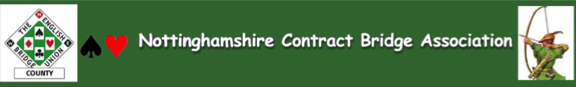 NOMINATION FOR COUNTY OFFICERS AND EXECUTIVE COMMITTEE MEMBERSRECEIVED BY 9 JUNE 2024 AND SUBSEQUENTLYPOSITIONNAMEPROPOSERSECONDERChairman Clare BattenJane HallEwa HardwickSecretaryJulia StaniforthAndrew ScottSandy FultonTreasurerRoger StockLloyd EaglingStan ZygadloCounty TDCounty CaptainCommitteeSue WrightVal HillJane HoldrickNOMINATIONS RECEIVEDAFTER CLOSING DATECommitteeChris FrostMark GoddardClare BattenCommitteeShirley AshtariMark GoddardIan DoveyCommitteeJane HallClare BattenMark GoddardCommitteeKeith Spencer Jane HallMark GoddardCommitteeMel ShepherdDave TreharneTony WardCommitteeDave TreharneMel ShepherdTony Ward